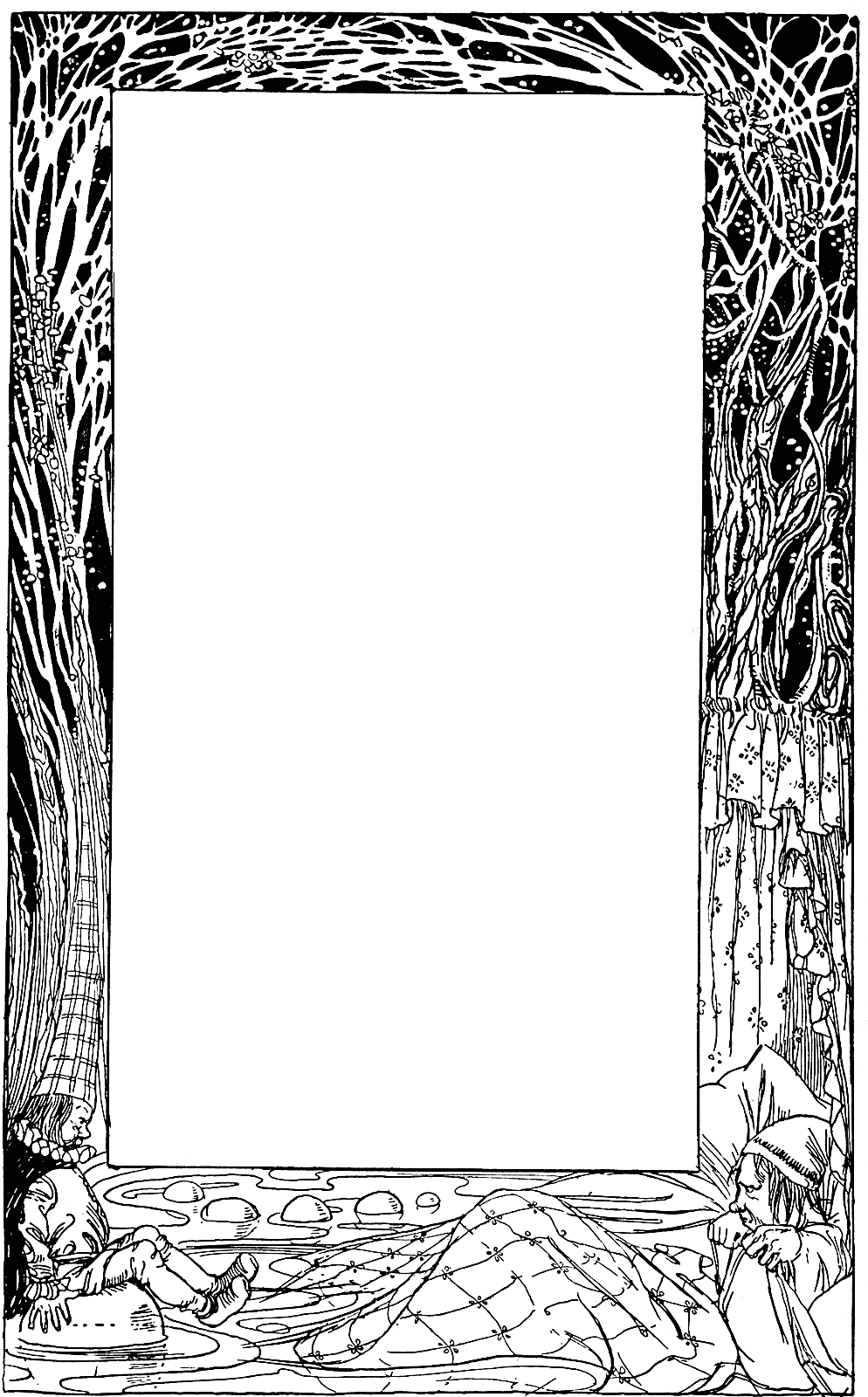 Fairy Tale Court			Many terrible crimes have been committed in some of the most 			beloved fairy tale stories. For years, these crimes have been 			ignored, but no more! The story-world cries out for justice! 			Our class is going to hold a Fairy Tale Court, in which we will 			put famous fairy tale characters on trial for their actions. 			You will work in a group of 4 to prepare a 5-10 minutes trial 			for the characters of one of the following fairy tales:Snow WhiteLittle Red Riding HoodSleeping BeautyThe Frog PrinceGoldilocks and the Three BearsHansel and GretelJack and the Beanstalk12 Dancing PrincessesRumplestilskinCinderellaRapunzelPinocchio			Fairy tales will be sight up for on a first come, first serve basis. 			In your group of 4, you will need to determine which of you will 			play the following roles for the trial:			Defense Attorney:  _________________________________________			Prosecution Attorney: ______________________________________			Defendant: _________________________________________________			Prosecutor: _________________________________________________			Each member of the group will need to take turns arguing their 			side of the case using evidence, sound reasoning or elaboration, 			and well-chosen details. 			Groups should practice good presentation skills, including: eye contact with the audienceadequate volume to be heardclear pronunciation. The rest of the class will act as the jury, and they will determine which side is “guilty” or “not guilty” after listening to the arguments of both sides. Groups may choose to call on “witnesses” from the class to testify as part of their trial, but you must have a script preparedfor your witness.